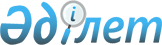 О ставках платы за эмиссии в окружающую среду на 2011 год
					
			Утративший силу
			
			
		
					Решение маслихата Северо-Казахстанской области от 13 декабря 2010 года N 30/6. Зарегистрировано Департаментом юстиции Северо-Казахстанской области 18 января 2011 года N 1771. Утратило силу - решением маслихата Северо-Казахстанской области от 24 февраля 2012 года N 2/12

      Сноска. Утратило силу - решением маслихата Северо-Казахстанской области от 24.02.2012 N 2/12      В соответствии с пунктом 9 статьи 495 Кодекса Республики Казахстан «О налогах и других обязательных платежах в бюджет» от 10 декабря 2008 года № 99-ІV и пунктом 5 статьи 6 Закона Республики Казахстан от 23 января 2001 года № 148 «О местном государственном управлении и самоуправлении в Республике Казахстан» областной маслихат РЕШИЛ:



      1. Установить ставки платы за эмиссии в окружающую среду на 2011 год по Северо-Казахстанской области согласно приложению.



      2. Настоящее решение вводится в действие по истечении десяти календарных дней после дня его первого официального опубликования.      Председатель                               Секретарь

      XXX сессии областного                      областного маслихата

      маслихата

      Е. Абиев                                   К. Едресов

Приложение

к решению ХХХ сессии областного маслихата

от 13 декабря 2010 года № 30/6 Ставки платы за эмиссии в окружающую среду на 2011 год

      1. Ставки платы определяются исходя из размера месячного расчетного показателя, установленного на соответствующий финансовый год законом о республиканском бюджете (далее - МРП)



      2. Ставки платы за выбросы загрязняющих веществ от стационарных источников составляют:

      3. Ставки платы за выбросы загрязняющих веществ от сжигания попутного и (или) природного газа в факелах, осуществляемого в установленном законодательством Республики Казахстан порядке, составляют:

      4. Ставки платы за выбросы загрязняющих веществ в атмосферный воздух от передвижных источников составляют:

      5. Ставки платы за сбросы загрязняющих веществ составляют:

      6. Ставки платы за размещение отходов производства и потребления составляют:

      7. Коэффициенты применяются:

      1) для субъектов естественных монополий за объем эмиссий, образуемый при оказании коммунальных услуг, и энергопроизводящих организаций Республики Казахстан к ставкам платы, установленным в настоящем решении:

      пунктом 2, - 0,3;

      пунктом 5, - 0,43;

      строкой 1.3.5. пункта 6, - 0,05;

      2) для полигонов, осуществляющих размещение коммунальных отходов, за объем твердо-бытовых отходов, образуемый физическими лицами по месту жительства, к ставке платы, установленной  строкой 1.1. пункта 6, - 0,2.



      8. Коэффициенты, предусмотренные пунктом 7 настоящего решения, не распространяются на платежи за сверхнормативный объем эмиссий в окружающую среду.
					© 2012. РГП на ПХВ «Институт законодательства и правовой информации Республики Казахстан» Министерства юстиции Республики Казахстан
				№

п/

пВиды загрязняющих веществСтавки платы

за 1 тонну,

(МРП)Ставки платы

за 1

килограмм,

(МРП)12341.Окислы серы 102.Окислы азота103.Пыль и зола54.Свинец и его соединения19935.Сероводород626.Фенолы1667.Углеводороды0,168.Формальдегид 1669.Окислы углерода0,1610.Метан0,0111.Сажа1212.Окислы железа1513.Аммиак1214.Хром шестивалентный39915.Окислы меди29916.Бенз(а)пирен 498,3№

п/пВиды загрязняющих веществСтавки платы за 1

тонну (МРП)1231Углеводороды2,232Окислы углерода0,733Метан0,044Диоксид серы105Диоксид азота106Сажа127Сероводород628Меркаптан9966№

п/пВиды топливаСтавка за 1 тонну

использованного

топлива (МРП)1231Для неэтилированного бензина0,662Для дизельного топлива0,93Для сжиженного, сжатого газа0,314№

п/пВиды загрязняющих веществСтавки платы за

1 тонну(МРП)1231.Нитриты6702.Цинк13403.Медь134024.Биологическая потребность в кислороде45.Аммоний солевой346.Нефтепродукты2687.Нитраты18.Железо общее1349.Сульфаты (анион)0,410.Взвешенные вещества111.Синтетические поверхностно-активные вещества2712.Хлориды (анион)0,113.Алюминий27№

п/пВиды отходовСтавки платы (МРП)Ставки платы (МРП)№

п/пВиды отходовза 1

тоннуза 1 гигабек-

керель (Гбк)12341.За размещение отходов производства и потребления на полигонах, в накопителях, санкционированных свалках и специально отведенных местах:1.1.Коммунальные отходы (твердые бытовые отходы, канализационный ил очистных сооружений)0,381.2.Промышленные отходы с учетом уровня опасности:1.2.1«красный» список141.2.2«янтарный» список81.2.3«зеленый» список21.2.4не классифицированные0,91.3.Кроме того:1.3.1вскрышные породы0,0041.3.2вмещающие породы0,0261.3.3отходы обогащения0,021.3.4шлаки, шламы0,0381.3.5зола и золошлаки0,331.3.6отходы сельхозпроизводства0,0181.3.7сера техническая и элементарная3,772.За размещение радиоактивных отходов, в гигабеккерелях (Гбк):2.1.Трансурановые0,762.2.Альфа-радиоактивные0,382.3.Бета-радиоактивные0,042.4.Ампульные радиоактивные источники0,38